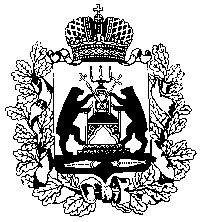 Российская Федерация НОВГОРОДСКАЯ ОБЛАСТНАЯ ДУМАСОВЕТ ПО МЕСТНОМУ САМОУПРАВЛЕНИЮРЕШЕНИЕот  08.06.2016  № 14Великий НовгородЗаслушав и обсудив информацию руководителя специализированной некоммерческой организации «Региональный фонд капитального ремонта многоквартирных домов, расположенных на территории Новгородской области» Уткина А.Ю.  о ходе реализации областного закона от 03.07.2013 № 291-ОЗ «О региональной системе капитального ремонта общего имущества в многоквартирных домах, расположенных на территории Новгородской области», совет по местному самоуправлению при Новгородской областной Думе РЕШИЛ:1. Принять к сведению информацию руководителя специализированной некоммерческой организации «Региональный фонд капитального ремонта многоквартирных домов, расположенных на территории Новгородской области» Уткина А.Ю.  о ходе реализации областного закона от 03.07.2013 № 291-ОЗ «О региональной системе капитального ремонта общего имущества в многоквартирных домах, расположенных на территории Новгородской области».2. Рекомендовать органам местного самоуправления муниципальных образований Новгородской области:1) организовать работу по проведению мониторинга наличия и фактического исполнения судебных решений о проведении органами местного самоуправлении капитального ремонта общего имущества в многоквартирных домах в связи с неисполнением ими требований о проведении такого ремонта, предусмотренного статьей 16 Закона Российской Федерации от 4 июля 1991 года №1541-I «О приватизации жилищного фонда в Российской Федерации»;2) рассмотреть вопрос о целесообразности разработки муниципальных целевых программ по проведению капитального ремонта многоквартирных домов с целью исполнения судебных решений по реализации органами местного самоуправления требования, предусмотренного статьей 16 Закона Российской Федерации «О приватизации жилищного фонда в Российской Федерации»;3) принять комплекс мер, направленных на организацию системной информационно-разъяснительной работы среди граждан и организаций, включая освещение вопросов функционирования региональной программы капитального ремонта общего имущества в многоквартирных домах на территории Новгородской области, утвержденной постановлением Правительства Новгородской области от 03.02.2014 года № 46;4) принять меры, направленные на ликвидацию существующей задолженности бюджетов органов местного самоуправления на территории Новгородской области по уплате взносов на капитальный ремонт.3. Рекомендовать специализированной некоммерческой организации «Региональный фонд капитального ремонта многоквартирных домов, расположенных на территории Новгородской области»:1) принять комплекс мер, направленных на организацию системной информационно-разъяснительной работы среди граждан и организаций, включая освещение вопросов функционирования региональной программы капитального ремонта общего имущества в многоквартирных домах на территории Новгородской области, утвержденной постановлением Правительства Новгородской области от 03.02.2014 года № 46;2) принять меры, направленные на ликвидацию существующей задолженности бюджетов органов местного самоуправления на территории Новгородской области по уплате взносов на капитальный ремонт. ПредседательНовгородской областной Думы,	председатель совета 							Е.В.ПисареваО ходе реализации областного закона от 03.07.2013 № 291-ОЗ «О региональной системе капитального ремонта общего имущества в многоквартирных домах, расположенных на территории Новгородской области»